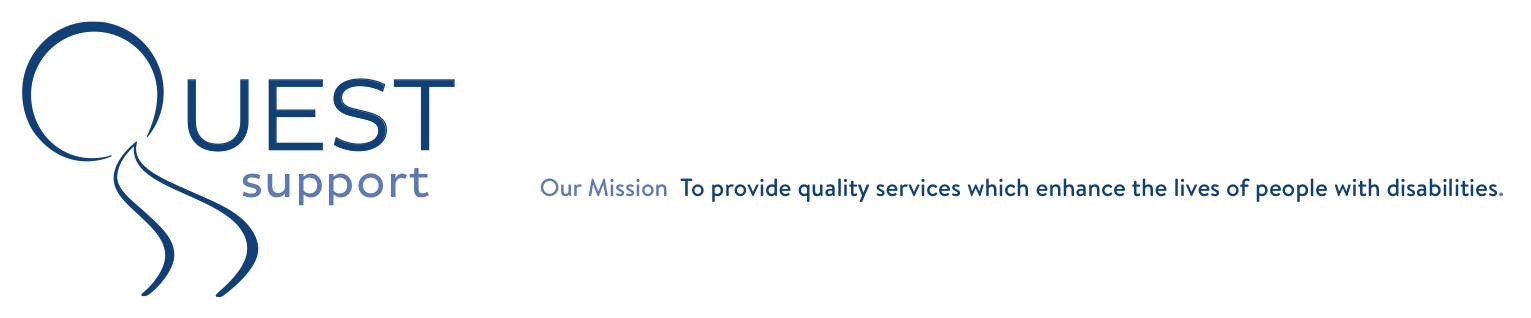 Nomination for Quest Employee of the MonthEmployee Nominated:      	Date:       I nominate the employee named above as Employee of the Month because:Nominated by:        	 I would like the nominee to see who wrote this nomination form  I would like to keep this nomination anonymous